Руководителям школьных музеев образовательных организаций города Екатеринбурга, педагогам, реализующим программы краеведения/ музееведения, приглашаем стать участниками нового городского проекта «Музейный бум в Екатеринбурге» Подать заявку на участие в проекте можно по ссылке https://forms.yandex.ru/u/6501ce59f47e731061c36174/  до 25 октября 2023года План мероприятий на 2023/2024 учебный годДата проведенияНазвание мероприятие14.09. 2023Торжественное мероприятие для активистов и руководителей школьных музеев «По следам Командора», посвященного 85-летию со дня рождения В.П. Крапивинасентябрь-апрель(в ЕМД)Школа музейного актива «Музеёнок»1. Создание музеев, экспозиций, посвящённых истории СВО, в музеях ОО.2. Проектная и исследовательская деятельность в школьных музеях. 3. Сетевое взаимодействие школьных музеев образовательных организаций01.09.2023 – 20.06. 2024Виртуальные выставки в группе ВК  по темам: «Парад школьных парт», к 1 сентября «Планета Владислава Крапивина», к 16 октября«Мастера и мастерицы Урала», к 19 марта день мастера «Где живет Пушкин?», к 6 июня02.10– 20.12.2023Паспортизация школьных музеев15.10.2023 – 15.03.2024Конкурс школьных музеев в соответствии с Федеральным положением 02.10.2023-30.06.2024Совет руководителей школьных музеев (от района не менее 2 представителей) предложения в состав принимаются до 30 сентября по ссылке https://disk.yandex.ru/i/mwvqoSgRbXqwrQ 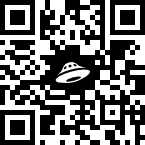 НоябрьМарафон поздравлений «С днём рождения Екатеринбург!» от музеев образовательных организаций, в ВК #сднёмрожденияЕкатеринбургЯнварьКонкурс «Музейные выходные с семьей»30.03.2024-30.06.2024Экскурсионный тур по школьным музеям муниципальных образовательных организаций Екатеринбурга.27.04.2024Фестиваль «Музейный бум в Екатеринбурге»Май  2024Организация мероприятий в рамках дневной программы на площадках школьных музеев в рамках проекта «Ночь музеев в Екатеринбурге»Декабрь, июнь«Клуб музейных игр»В течение всего проектаОбменный фонд между школьными музеями, для помощи в подготовке временных и постоянных выставок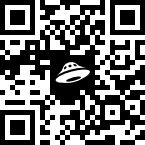 https://disk.yandex.ru/d/9rmVBWL8I4kncw 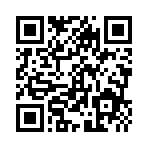 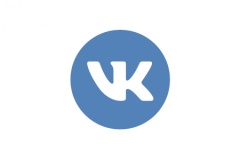 Нас можно найти«Музейный бум в Екатеринбурге» https://vk.com/club213970528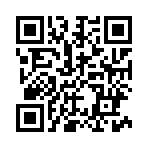 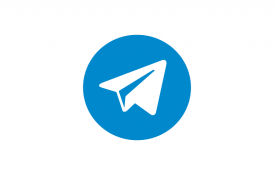 Нас можно найтиШкольные музеи Екатеринбурга https://t.me/+yXNkwq5J1MQ0OWFi